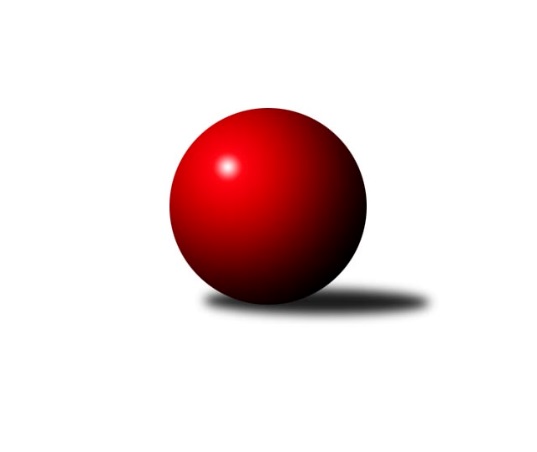 Č.11Ročník 2019/2020	23.5.2024 Severomoravská divize 2019/2020Statistika 11. kolaTabulka družstev:		družstvo	záp	výh	rem	proh	skore	sety	průměr	body	plné	dorážka	chyby	1.	TJ Sokol Michálkovice ˝A˝	11	9	1	1	60.0 : 28.0 	(76.0 : 56.0)	2549	19	1743	806	32.8	2.	SKK Ostrava ˝A˝	11	7	2	2	55.0 : 33.0 	(74.5 : 57.5)	2588	16	1763	825	25.9	3.	SKK Jeseník ˝A˝	11	7	0	4	49.0 : 39.0 	(67.5 : 64.5)	2600	14	1781	819	33.4	4.	KK Šumperk A	11	6	1	4	48.5 : 39.5 	(73.0 : 59.0)	2569	13	1771	798	31.9	5.	HKK Olomouc ˝B˝	11	6	0	5	45.0 : 43.0 	(63.0 : 69.0)	2503	12	1724	780	39.8	6.	KK Minerva Opava ˝A˝	11	6	0	5	44.0 : 44.0 	(69.5 : 62.5)	2560	12	1761	800	28.4	7.	TJ Sokol Bohumín ˝B˝	11	5	1	5	50.0 : 38.0 	(70.0 : 62.0)	2523	11	1749	774	39.5	8.	TJ VOKD Poruba ˝A˝	11	4	2	5	44.0 : 44.0 	(70.0 : 62.0)	2552	10	1774	779	37.5	9.	TJ Odry ˝B˝	11	5	0	6	39.0 : 49.0 	(63.5 : 68.5)	2500	10	1737	762	37.3	10.	TJ Sokol Sedlnice ˝A˝	11	2	3	6	36.0 : 52.0 	(60.0 : 72.0)	2567	7	1768	799	38.5	11.	TJ Opava ˝B˝	11	3	0	8	34.5 : 53.5 	(53.5 : 78.5)	2441	6	1686	755	47.1	12.	TJ Sokol Mohelnice A	11	1	0	10	23.0 : 65.0 	(51.5 : 80.5)	2497	2	1728	769	41.4Tabulka doma:		družstvo	záp	výh	rem	proh	skore	sety	průměr	body	maximum	minimum	1.	TJ Sokol Michálkovice ˝A˝	6	5	0	1	33.0 : 15.0 	(43.5 : 28.5)	2494	10	2594	2426	2.	KK Minerva Opava ˝A˝	6	5	0	1	31.0 : 17.0 	(42.5 : 29.5)	2595	10	2633	2539	3.	SKK Ostrava ˝A˝	6	4	2	0	30.0 : 18.0 	(40.0 : 32.0)	2442	10	2471	2422	4.	TJ Sokol Bohumín ˝B˝	6	4	0	2	32.0 : 16.0 	(42.0 : 30.0)	2586	8	2684	2492	5.	KK Šumperk A	6	4	0	2	30.5 : 17.5 	(44.5 : 27.5)	2684	8	2806	2629	6.	TJ VOKD Poruba ˝A˝	5	3	1	1	26.0 : 14.0 	(36.5 : 23.5)	2605	7	2665	2536	7.	TJ Opava ˝B˝	5	3	0	2	23.5 : 16.5 	(28.0 : 32.0)	2495	6	2541	2447	8.	SKK Jeseník ˝A˝	5	3	0	2	21.0 : 19.0 	(30.5 : 29.5)	2597	6	2688	2501	9.	HKK Olomouc ˝B˝	5	3	0	2	21.0 : 19.0 	(28.0 : 32.0)	2699	6	2801	2604	10.	TJ Odry ˝B˝	6	3	0	3	21.0 : 27.0 	(34.0 : 38.0)	2518	6	2596	2446	11.	TJ Sokol Sedlnice ˝A˝	5	1	2	2	17.0 : 23.0 	(26.5 : 33.5)	2538	4	2692	2397	12.	TJ Sokol Mohelnice A	5	1	0	4	11.0 : 29.0 	(24.0 : 36.0)	2497	2	2592	2434Tabulka venku:		družstvo	záp	výh	rem	proh	skore	sety	průměr	body	maximum	minimum	1.	TJ Sokol Michálkovice ˝A˝	5	4	1	0	27.0 : 13.0 	(32.5 : 27.5)	2560	9	2670	2497	2.	SKK Jeseník ˝A˝	6	4	0	2	28.0 : 20.0 	(37.0 : 35.0)	2600	8	2713	2467	3.	SKK Ostrava ˝A˝	5	3	0	2	25.0 : 15.0 	(34.5 : 25.5)	2617	6	2834	2466	4.	HKK Olomouc ˝B˝	6	3	0	3	24.0 : 24.0 	(35.0 : 37.0)	2471	6	2598	2294	5.	KK Šumperk A	5	2	1	2	18.0 : 22.0 	(28.5 : 31.5)	2546	5	2719	2398	6.	TJ Odry ˝B˝	5	2	0	3	18.0 : 22.0 	(29.5 : 30.5)	2496	4	2572	2333	7.	TJ Sokol Bohumín ˝B˝	5	1	1	3	18.0 : 22.0 	(28.0 : 32.0)	2511	3	2555	2399	8.	TJ Sokol Sedlnice ˝A˝	6	1	1	4	19.0 : 29.0 	(33.5 : 38.5)	2572	3	2669	2428	9.	TJ VOKD Poruba ˝A˝	6	1	1	4	18.0 : 30.0 	(33.5 : 38.5)	2544	3	2622	2418	10.	KK Minerva Opava ˝A˝	5	1	0	4	13.0 : 27.0 	(27.0 : 33.0)	2554	2	2677	2434	11.	TJ Sokol Mohelnice A	6	0	0	6	12.0 : 36.0 	(27.5 : 44.5)	2497	0	2590	2385	12.	TJ Opava ˝B˝	6	0	0	6	11.0 : 37.0 	(25.5 : 46.5)	2432	0	2533	2361Tabulka podzimní části:		družstvo	záp	výh	rem	proh	skore	sety	průměr	body	doma	venku	1.	TJ Sokol Michálkovice ˝A˝	11	9	1	1	60.0 : 28.0 	(76.0 : 56.0)	2549	19 	5 	0 	1 	4 	1 	0	2.	SKK Ostrava ˝A˝	11	7	2	2	55.0 : 33.0 	(74.5 : 57.5)	2588	16 	4 	2 	0 	3 	0 	2	3.	SKK Jeseník ˝A˝	11	7	0	4	49.0 : 39.0 	(67.5 : 64.5)	2600	14 	3 	0 	2 	4 	0 	2	4.	KK Šumperk A	11	6	1	4	48.5 : 39.5 	(73.0 : 59.0)	2569	13 	4 	0 	2 	2 	1 	2	5.	HKK Olomouc ˝B˝	11	6	0	5	45.0 : 43.0 	(63.0 : 69.0)	2503	12 	3 	0 	2 	3 	0 	3	6.	KK Minerva Opava ˝A˝	11	6	0	5	44.0 : 44.0 	(69.5 : 62.5)	2560	12 	5 	0 	1 	1 	0 	4	7.	TJ Sokol Bohumín ˝B˝	11	5	1	5	50.0 : 38.0 	(70.0 : 62.0)	2523	11 	4 	0 	2 	1 	1 	3	8.	TJ VOKD Poruba ˝A˝	11	4	2	5	44.0 : 44.0 	(70.0 : 62.0)	2552	10 	3 	1 	1 	1 	1 	4	9.	TJ Odry ˝B˝	11	5	0	6	39.0 : 49.0 	(63.5 : 68.5)	2500	10 	3 	0 	3 	2 	0 	3	10.	TJ Sokol Sedlnice ˝A˝	11	2	3	6	36.0 : 52.0 	(60.0 : 72.0)	2567	7 	1 	2 	2 	1 	1 	4	11.	TJ Opava ˝B˝	11	3	0	8	34.5 : 53.5 	(53.5 : 78.5)	2441	6 	3 	0 	2 	0 	0 	6	12.	TJ Sokol Mohelnice A	11	1	0	10	23.0 : 65.0 	(51.5 : 80.5)	2497	2 	1 	0 	4 	0 	0 	6Tabulka jarní části:		družstvo	záp	výh	rem	proh	skore	sety	průměr	body	doma	venku	1.	TJ Odry ˝B˝	0	0	0	0	0.0 : 0.0 	(0.0 : 0.0)	0	0 	0 	0 	0 	0 	0 	0 	2.	SKK Jeseník ˝A˝	0	0	0	0	0.0 : 0.0 	(0.0 : 0.0)	0	0 	0 	0 	0 	0 	0 	0 	3.	TJ Sokol Bohumín ˝B˝	0	0	0	0	0.0 : 0.0 	(0.0 : 0.0)	0	0 	0 	0 	0 	0 	0 	0 	4.	KK Šumperk A	0	0	0	0	0.0 : 0.0 	(0.0 : 0.0)	0	0 	0 	0 	0 	0 	0 	0 	5.	TJ Sokol Mohelnice A	0	0	0	0	0.0 : 0.0 	(0.0 : 0.0)	0	0 	0 	0 	0 	0 	0 	0 	6.	TJ Opava ˝B˝	0	0	0	0	0.0 : 0.0 	(0.0 : 0.0)	0	0 	0 	0 	0 	0 	0 	0 	7.	TJ Sokol Michálkovice ˝A˝	0	0	0	0	0.0 : 0.0 	(0.0 : 0.0)	0	0 	0 	0 	0 	0 	0 	0 	8.	TJ Sokol Sedlnice ˝A˝	0	0	0	0	0.0 : 0.0 	(0.0 : 0.0)	0	0 	0 	0 	0 	0 	0 	0 	9.	KK Minerva Opava ˝A˝	0	0	0	0	0.0 : 0.0 	(0.0 : 0.0)	0	0 	0 	0 	0 	0 	0 	0 	10.	SKK Ostrava ˝A˝	0	0	0	0	0.0 : 0.0 	(0.0 : 0.0)	0	0 	0 	0 	0 	0 	0 	0 	11.	HKK Olomouc ˝B˝	0	0	0	0	0.0 : 0.0 	(0.0 : 0.0)	0	0 	0 	0 	0 	0 	0 	0 	12.	TJ VOKD Poruba ˝A˝	0	0	0	0	0.0 : 0.0 	(0.0 : 0.0)	0	0 	0 	0 	0 	0 	0 	0 Zisk bodů pro družstvo:		jméno hráče	družstvo	body	zápasy	v %	dílčí body	sety	v %	1.	Jiří Řepecký 	TJ Sokol Michálkovice ˝A˝ 	10	/	11	(91%)	16	/	22	(73%)	2.	Roman Honl 	TJ Sokol Bohumín ˝B˝ 	9	/	11	(82%)	16	/	22	(73%)	3.	Václav Smejkal 	SKK Jeseník ˝A˝ 	9	/	11	(82%)	16	/	22	(73%)	4.	Lada Péli 	TJ Sokol Bohumín ˝B˝ 	9	/	11	(82%)	15	/	22	(68%)	5.	Martin Macas 	TJ Sokol Mohelnice A 	8	/	9	(89%)	15	/	18	(83%)	6.	Jiří Trnka 	SKK Ostrava ˝A˝ 	8	/	10	(80%)	14.5	/	20	(73%)	7.	Michal Bezruč 	TJ VOKD Poruba ˝A˝ 	8	/	10	(80%)	14.5	/	20	(73%)	8.	Josef Linhart 	TJ Sokol Michálkovice ˝A˝ 	8	/	10	(80%)	14	/	20	(70%)	9.	Jiří Kratoš 	TJ VOKD Poruba ˝A˝ 	8	/	11	(73%)	15	/	22	(68%)	10.	Aleš Fischer 	KK Minerva Opava ˝A˝ 	8	/	11	(73%)	14.5	/	22	(66%)	11.	Svatopluk Kříž 	TJ Opava ˝B˝ 	8	/	11	(73%)	13.5	/	22	(61%)	12.	Jiří Fárek 	SKK Jeseník ˝A˝ 	7	/	8	(88%)	12	/	16	(75%)	13.	Dominik Böhm 	SKK Ostrava ˝A˝ 	7	/	9	(78%)	13.5	/	18	(75%)	14.	Libor Krajčí 	TJ Sokol Bohumín ˝B˝ 	7	/	9	(78%)	11	/	18	(61%)	15.	Luděk Slanina 	KK Minerva Opava ˝A˝ 	7	/	10	(70%)	15	/	20	(75%)	16.	Michal Zych 	TJ Sokol Michálkovice ˝A˝ 	7	/	10	(70%)	13	/	20	(65%)	17.	Miroslav Smrčka 	KK Šumperk A 	7	/	11	(64%)	13	/	22	(59%)	18.	Petr Řepecký 	TJ Sokol Michálkovice ˝A˝ 	7	/	11	(64%)	11.5	/	22	(52%)	19.	Pavel Hannig 	SKK Jeseník ˝A˝ 	6	/	10	(60%)	13	/	20	(65%)	20.	Dušan Říha 	HKK Olomouc ˝B˝ 	6	/	10	(60%)	12	/	20	(60%)	21.	Marek Zapletal 	KK Šumperk A 	6	/	10	(60%)	10	/	20	(50%)	22.	Pavel Košťál 	KK Šumperk A 	6	/	11	(55%)	13	/	22	(59%)	23.	Jana Frydrychová 	TJ Odry ˝B˝ 	6	/	11	(55%)	12.5	/	22	(57%)	24.	Stanislava Ovšáková 	TJ Odry ˝B˝ 	6	/	11	(55%)	11.5	/	22	(52%)	25.	Jan Míka 	TJ VOKD Poruba ˝A˝ 	6	/	11	(55%)	10.5	/	22	(48%)	26.	Miroslav Mikulský 	TJ Sokol Sedlnice ˝A˝ 	5.5	/	11	(50%)	12	/	22	(55%)	27.	Jaromír Rabenseifner 	KK Šumperk A 	5	/	7	(71%)	11	/	14	(79%)	28.	Lenka Pouchlá 	SKK Ostrava ˝A˝ 	5	/	7	(71%)	10.5	/	14	(75%)	29.	Jaroslava Havranová 	HKK Olomouc ˝B˝ 	5	/	8	(63%)	12	/	16	(75%)	30.	Vladimír Korta 	SKK Ostrava ˝A˝ 	5	/	8	(63%)	11	/	16	(69%)	31.	Adam Chvostek 	TJ Sokol Sedlnice ˝A˝ 	5	/	8	(63%)	9	/	16	(56%)	32.	Zdeněk Skala 	TJ Sokol Sedlnice ˝A˝ 	5	/	8	(63%)	9	/	16	(56%)	33.	Jan Stuchlík 	TJ Sokol Sedlnice ˝A˝ 	5	/	9	(56%)	9	/	18	(50%)	34.	Štefan Dendis 	TJ Sokol Bohumín ˝B˝ 	5	/	9	(56%)	9	/	18	(50%)	35.	Zbyněk Sobota 	HKK Olomouc ˝B˝ 	5	/	9	(56%)	7	/	18	(39%)	36.	Martin Ščerba 	TJ Sokol Michálkovice ˝A˝ 	5	/	10	(50%)	9.5	/	20	(48%)	37.	Pavel Heinisch 	KK Šumperk A 	5	/	11	(45%)	11.5	/	22	(52%)	38.	Milan Janyška 	TJ Sokol Sedlnice ˝A˝ 	5	/	11	(45%)	11	/	22	(50%)	39.	Petr Oravec 	TJ VOKD Poruba ˝A˝ 	5	/	11	(45%)	10.5	/	22	(48%)	40.	Leopold Jašek 	HKK Olomouc ˝B˝ 	5	/	11	(45%)	7	/	22	(32%)	41.	Václav Bohačík 	TJ Opava ˝B˝ 	4.5	/	11	(41%)	9	/	22	(41%)	42.	Rostislav Biolek 	KK Šumperk A 	4.5	/	11	(41%)	9	/	22	(41%)	43.	Jan Pavlosek 	SKK Ostrava ˝A˝ 	4	/	4	(100%)	7	/	8	(88%)	44.	Pavel Hrabec 	TJ VOKD Poruba ˝A˝ 	4	/	5	(80%)	7	/	10	(70%)	45.	Břetislav Mrkvica 	TJ Opava ˝B˝ 	4	/	7	(57%)	8	/	14	(57%)	46.	Miroslav Pytel 	SKK Ostrava ˝A˝ 	4	/	7	(57%)	4	/	14	(29%)	47.	Josef Šrámek 	HKK Olomouc ˝B˝ 	4	/	9	(44%)	9	/	18	(50%)	48.	Jiří Madecký 	TJ Odry ˝B˝ 	4	/	9	(44%)	8.5	/	18	(47%)	49.	Milan Šula 	TJ Sokol Mohelnice A 	4	/	10	(40%)	10.5	/	20	(53%)	50.	Pavel Martinec 	KK Minerva Opava ˝A˝ 	4	/	10	(40%)	9	/	20	(45%)	51.	Jan Strnadel 	KK Minerva Opava ˝A˝ 	4	/	11	(36%)	11	/	22	(50%)	52.	Ondřej Gajdičiar 	TJ Odry ˝B˝ 	4	/	11	(36%)	10.5	/	22	(48%)	53.	Zdeněk Chlopčík 	KK Minerva Opava ˝A˝ 	4	/	11	(36%)	8.5	/	22	(39%)	54.	Petr Matějka 	KK Šumperk A 	3	/	4	(75%)	5.5	/	8	(69%)	55.	Miroslav Dokoupil 	HKK Olomouc ˝B˝ 	3	/	5	(60%)	6	/	10	(60%)	56.	Martin Zavacký 	SKK Jeseník ˝A˝ 	3	/	5	(60%)	6	/	10	(60%)	57.	Vojtěch Rozkopal 	TJ Odry ˝B˝ 	3	/	7	(43%)	9	/	14	(64%)	58.	Kateřina Bajerová 	HKK Olomouc ˝B˝ 	3	/	7	(43%)	5	/	14	(36%)	59.	René Světlík 	TJ Sokol Bohumín ˝B˝ 	3	/	9	(33%)	7	/	18	(39%)	60.	Jaromíra Smejkalová 	SKK Jeseník ˝A˝ 	3	/	9	(33%)	5	/	18	(28%)	61.	Petr Šulák 	SKK Jeseník ˝A˝ 	3	/	10	(30%)	6.5	/	20	(33%)	62.	Jaroslav Jílek 	TJ Sokol Mohelnice A 	3	/	11	(27%)	8	/	22	(36%)	63.	Lukáš Koliba 	TJ Sokol Sedlnice ˝A˝ 	2.5	/	9	(28%)	8	/	18	(44%)	64.	Radek Hejtman 	HKK Olomouc ˝B˝ 	2	/	2	(100%)	3	/	4	(75%)	65.	Lukáš Modlitba 	TJ Sokol Bohumín ˝B˝ 	2	/	2	(100%)	2	/	4	(50%)	66.	Martin Orálek 	TJ Opava ˝B˝ 	2	/	3	(67%)	4	/	6	(67%)	67.	Karel Šnajdárek 	TJ Odry ˝B˝ 	2	/	3	(67%)	3	/	6	(50%)	68.	Martin Pavič 	TJ Odry ˝B˝ 	2	/	3	(67%)	3	/	6	(50%)	69.	Gabriela Beinhauerová 	KK Minerva Opava ˝A˝ 	2	/	4	(50%)	5.5	/	8	(69%)	70.	Radek Foltýn 	SKK Ostrava ˝A˝ 	2	/	4	(50%)	4	/	8	(50%)	71.	Daniel Dudek 	TJ Sokol Michálkovice ˝A˝ 	2	/	4	(50%)	4	/	8	(50%)	72.	Rudolf Tvrdoň 	TJ Opava ˝B˝ 	2	/	4	(50%)	4	/	8	(50%)	73.	Krzysztof Wróblewski 	TJ Opava ˝B˝ 	2	/	4	(50%)	2	/	8	(25%)	74.	Josef Jurášek 	TJ Sokol Michálkovice ˝A˝ 	2	/	5	(40%)	4	/	10	(40%)	75.	František Vícha 	KK Minerva Opava ˝A˝ 	2	/	5	(40%)	4	/	10	(40%)	76.	Mariusz Gierczak 	TJ Opava ˝B˝ 	2	/	5	(40%)	3	/	10	(30%)	77.	Lukáš Trojek 	TJ VOKD Poruba ˝A˝ 	2	/	6	(33%)	5	/	12	(42%)	78.	Zdeněk Kuna 	SKK Ostrava ˝A˝ 	2	/	6	(33%)	3	/	12	(25%)	79.	Jan Kořený 	TJ Opava ˝B˝ 	2	/	7	(29%)	5	/	14	(36%)	80.	Martina Honlová 	TJ Sokol Bohumín ˝B˝ 	2	/	8	(25%)	5	/	16	(31%)	81.	Rostislav Krejčí 	TJ Sokol Mohelnice A 	2	/	8	(25%)	5	/	16	(31%)	82.	Miroslav Složil 	SKK Ostrava ˝A˝ 	2	/	9	(22%)	6	/	18	(33%)	83.	Jan Frydrych 	TJ Odry ˝B˝ 	2	/	11	(18%)	5.5	/	22	(25%)	84.	Iveta Krejčová 	TJ Sokol Mohelnice A 	1	/	1	(100%)	1	/	2	(50%)	85.	Slawomir Holynski 	TJ Opava ˝B˝ 	1	/	1	(100%)	1	/	2	(50%)	86.	Zdeněk Štohanzl 	KK Minerva Opava ˝A˝ 	1	/	1	(100%)	1	/	2	(50%)	87.	Jiří Vrba 	SKK Jeseník ˝A˝ 	1	/	2	(50%)	3	/	4	(75%)	88.	Barbora Vichová 	TJ Opava ˝B˝ 	1	/	2	(50%)	2	/	4	(50%)	89.	Jan Ščerba 	TJ Sokol Michálkovice ˝A˝ 	1	/	2	(50%)	2	/	4	(50%)	90.	Ludovít Kumi 	TJ Sokol Mohelnice A 	1	/	2	(50%)	1	/	4	(25%)	91.	Petra Rosypalová 	SKK Jeseník ˝A˝ 	1	/	2	(50%)	1	/	4	(25%)	92.	Miroslav Vala 	SKK Jeseník ˝A˝ 	1	/	3	(33%)	2	/	6	(33%)	93.	Petra Rosypalová 	SKK Jeseník ˝A˝ 	1	/	4	(25%)	2	/	8	(25%)	94.	Dalibor Hamrozy 	TJ Sokol Bohumín ˝B˝ 	1	/	5	(20%)	5	/	10	(50%)	95.	Martin Skopal 	TJ VOKD Poruba ˝A˝ 	1	/	8	(13%)	5.5	/	16	(34%)	96.	Antonín Jašek 	TJ Sokol Mohelnice A 	1	/	9	(11%)	3	/	18	(17%)	97.	Martin Jašek 	TJ Sokol Mohelnice A 	1	/	10	(10%)	7	/	20	(35%)	98.	Michal Svoboda 	HKK Olomouc ˝B˝ 	0	/	1	(0%)	1	/	2	(50%)	99.	Radomila Janoudová 	SKK Jeseník ˝A˝ 	0	/	1	(0%)	1	/	2	(50%)	100.	Martin Sedlář 	KK Šumperk A 	0	/	1	(0%)	0	/	2	(0%)	101.	Martin Juřica 	TJ Sokol Sedlnice ˝A˝ 	0	/	1	(0%)	0	/	2	(0%)	102.	Rostislav Bareš 	TJ VOKD Poruba ˝A˝ 	0	/	1	(0%)	0	/	2	(0%)	103.	Jana Tvrdoňová 	TJ Opava ˝B˝ 	0	/	1	(0%)	0	/	2	(0%)	104.	Renata Semlerová 	TJ Sokol Mohelnice A 	0	/	1	(0%)	0	/	2	(0%)	105.	Tereza Moravcová 	SKK Jeseník ˝A˝ 	0	/	1	(0%)	0	/	2	(0%)	106.	Jiří Kropáč 	HKK Olomouc ˝B˝ 	0	/	1	(0%)	0	/	2	(0%)	107.	Zdeněk Šebesta 	TJ Sokol Mohelnice A 	0	/	1	(0%)	0	/	2	(0%)	108.	Jaroslav Kopáč 	HKK Olomouc ˝B˝ 	0	/	1	(0%)	0	/	2	(0%)	109.	Josef Plšek 	KK Minerva Opava ˝A˝ 	0	/	1	(0%)	0	/	2	(0%)	110.	Milan Franer 	TJ Opava ˝B˝ 	0	/	1	(0%)	0	/	2	(0%)	111.	Ladislav Petr 	TJ Sokol Sedlnice ˝A˝ 	0	/	1	(0%)	0	/	2	(0%)	112.	Jáchym Kratoš 	TJ VOKD Poruba ˝A˝ 	0	/	2	(0%)	2	/	4	(50%)	113.	Dagmar Jílková 	TJ Sokol Mohelnice A 	0	/	2	(0%)	1	/	4	(25%)	114.	Marie Říhová 	HKK Olomouc ˝B˝ 	0	/	2	(0%)	1	/	4	(25%)	115.	Karel Kratochvíl 	KK Minerva Opava ˝A˝ 	0	/	2	(0%)	1	/	4	(25%)	116.	Petr Schwalbe 	TJ Opava ˝B˝ 	0	/	2	(0%)	0	/	4	(0%)	117.	Vladimír Sládek 	TJ Sokol Bohumín ˝B˝ 	0	/	2	(0%)	0	/	4	(0%)	118.	Petr Řepecký 	TJ Sokol Michálkovice ˝A˝ 	0	/	3	(0%)	2	/	6	(33%)	119.	Tomáš Sobotík 	TJ Sokol Sedlnice ˝A˝ 	0	/	3	(0%)	0	/	6	(0%)	120.	Petr Kowalczyk 	TJ Sokol Sedlnice ˝A˝ 	0	/	4	(0%)	2	/	8	(25%)	121.	Josef Němec 	TJ Opava ˝B˝ 	0	/	6	(0%)	1	/	12	(8%)Průměry na kuželnách:		kuželna	průměr	plné	dorážka	chyby	výkon na hráče	1.	HKK Olomouc, 1-4	2706	1854	852	35.8	(451.1)	2.	KK Šumperk, 1-4	2647	1807	839	38.8	(441.2)	3.	SKK Jeseník, 1-4	2603	1779	823	31.0	(433.9)	4.	TJ VOKD Poruba, 1-4	2566	1766	799	42.7	(427.7)	5.	Minerva Opava, 1-2	2562	1744	817	27.3	(427.1)	6.	TJ Sokol Bohumín, 1-4	2560	1774	785	41.4	(426.7)	7.	TJ Sokol Sedlnice, 1-2	2544	1740	804	35.1	(424.1)	8.	TJ MEZ Mohelnice, 1-2	2521	1739	781	37.7	(420.3)	9.	TJ Odry, 1-2	2513	1731	782	31.7	(418.9)	10.	TJ Opava, 1-4	2487	1724	762	47.1	(414.6)	11.	TJ Michalkovice, 1-2	2446	1707	739	37.7	(407.8)	12.	SKK Ostrava, 1-2	2425	1673	752	29.5	(404.3)Nejlepší výkony na kuželnách:HKK Olomouc, 1-4SKK Ostrava ˝A˝	2834	4. kolo	Josef Šrámek 	HKK Olomouc ˝B˝	506	2. koloHKK Olomouc ˝B˝	2801	9. kolo	Radek Hejtman 	HKK Olomouc ˝B˝	504	11. koloKK Šumperk A	2719	2. kolo	Jaroslava Havranová 	HKK Olomouc ˝B˝	492	4. koloHKK Olomouc ˝B˝	2714	11. kolo	Kateřina Bajerová 	HKK Olomouc ˝B˝	486	6. koloHKK Olomouc ˝B˝	2701	6. kolo	Luděk Slanina 	KK Minerva Opava ˝A˝	484	11. koloSKK Jeseník ˝A˝	2683	6. kolo	Dušan Říha 	HKK Olomouc ˝B˝	482	9. koloHKK Olomouc ˝B˝	2677	4. kolo	Jiří Trnka 	SKK Ostrava ˝A˝	481	4. koloTJ Sokol Sedlnice ˝A˝	2669	9. kolo	Dominik Böhm 	SKK Ostrava ˝A˝	480	4. koloKK Minerva Opava ˝A˝	2665	11. kolo	Jan Stuchlík 	TJ Sokol Sedlnice ˝A˝	479	9. koloHKK Olomouc ˝B˝	2604	2. kolo	Jiří Fárek 	SKK Jeseník ˝A˝	478	6. koloKK Šumperk, 1-4KK Šumperk A	2806	3. kolo	Michal Zych 	TJ Sokol Michálkovice ˝A˝	511	8. koloKK Šumperk A	2727	10. kolo	Marek Zapletal 	KK Šumperk A	492	3. koloKK Minerva Opava ˝A˝	2677	5. kolo	Pavel Heinisch 	KK Šumperk A	484	10. koloTJ Sokol Michálkovice ˝A˝	2670	8. kolo	Pavel Martinec 	KK Minerva Opava ˝A˝	481	5. koloKK Šumperk A	2653	5. kolo	Miroslav Smrčka 	KK Šumperk A	478	1. koloKK Šumperk A	2648	1. kolo	Jaromír Rabenseifner 	KK Šumperk A	473	5. koloKK Šumperk A	2640	8. kolo	Jaromír Rabenseifner 	KK Šumperk A	473	3. koloKK Šumperk A	2629	7. kolo	Miroslav Smrčka 	KK Šumperk A	472	3. koloTJ Sokol Sedlnice ˝A˝	2629	3. kolo	Jiří Kratoš 	TJ VOKD Poruba ˝A˝	471	1. koloTJ VOKD Poruba ˝A˝	2622	1. kolo	Pavel Košťál 	KK Šumperk A	470	10. koloSKK Jeseník, 1-4SKK Jeseník ˝A˝	2688	11. kolo	Jiří Kratoš 	TJ VOKD Poruba ˝A˝	483	5. koloSKK Jeseník ˝A˝	2686	5. kolo	Václav Smejkal 	SKK Jeseník ˝A˝	480	5. koloTJ Sokol Sedlnice ˝A˝	2662	7. kolo	Jan Míka 	TJ VOKD Poruba ˝A˝	472	5. koloSKK Ostrava ˝A˝	2628	2. kolo	Marek Zapletal 	KK Šumperk A	472	11. koloKK Šumperk A	2622	11. kolo	Václav Smejkal 	SKK Jeseník ˝A˝	466	2. koloTJ VOKD Poruba ˝A˝	2585	5. kolo	Martin Zavacký 	SKK Jeseník ˝A˝	465	11. koloSKK Jeseník ˝A˝	2581	9. kolo	Pavel Hannig 	SKK Jeseník ˝A˝	464	11. koloKK Minerva Opava ˝A˝	2553	9. kolo	Miroslav Mikulský 	TJ Sokol Sedlnice ˝A˝	464	7. koloSKK Jeseník ˝A˝	2527	7. kolo	Jaromíra Smejkalová 	SKK Jeseník ˝A˝	464	2. koloSKK Jeseník ˝A˝	2501	2. kolo	Jaromír Rabenseifner 	KK Šumperk A	460	11. koloTJ VOKD Poruba, 1-4TJ VOKD Poruba ˝A˝	2665	4. kolo	Jiří Kratoš 	TJ VOKD Poruba ˝A˝	474	11. koloTJ VOKD Poruba ˝A˝	2643	11. kolo	Josef Šrámek 	HKK Olomouc ˝B˝	470	7. koloTJ VOKD Poruba ˝A˝	2599	9. kolo	Jan Míka 	TJ VOKD Poruba ˝A˝	470	11. koloHKK Olomouc ˝B˝	2598	7. kolo	Leopold Jašek 	HKK Olomouc ˝B˝	464	7. koloTJ VOKD Poruba ˝A˝	2581	7. kolo	Martin Macas 	TJ Sokol Mohelnice A	463	4. koloTJ VOKD Poruba ˝A˝	2536	2. kolo	Michal Bezruč 	TJ VOKD Poruba ˝A˝	454	9. koloTJ Odry ˝B˝	2532	9. kolo	Petr Oravec 	TJ VOKD Poruba ˝A˝	453	4. koloTJ Sokol Bohumín ˝B˝	2511	11. kolo	Petr Oravec 	TJ VOKD Poruba ˝A˝	450	2. koloTJ Sokol Michálkovice ˝A˝	2511	2. kolo	Lukáš Trojek 	TJ VOKD Poruba ˝A˝	450	4. koloTJ Sokol Mohelnice A	2485	4. kolo	Jan Míka 	TJ VOKD Poruba ˝A˝	450	4. koloMinerva Opava, 1-2KK Minerva Opava ˝A˝	2633	8. kolo	Luděk Slanina 	KK Minerva Opava ˝A˝	475	1. koloKK Minerva Opava ˝A˝	2626	10. kolo	Luděk Slanina 	KK Minerva Opava ˝A˝	466	4. koloKK Minerva Opava ˝A˝	2625	1. kolo	Milan Janyška 	TJ Sokol Sedlnice ˝A˝	464	1. koloKK Minerva Opava ˝A˝	2602	4. kolo	Luděk Slanina 	KK Minerva Opava ˝A˝	462	10. koloTJ Sokol Mohelnice A	2590	8. kolo	Milan Šula 	TJ Sokol Mohelnice A	452	8. koloTJ Sokol Sedlnice ˝A˝	2587	1. kolo	Petr Řepecký 	TJ Sokol Michálkovice ˝A˝	452	6. koloTJ Sokol Michálkovice ˝A˝	2556	6. kolo	Gabriela Beinhauerová 	KK Minerva Opava ˝A˝	451	1. koloTJ Sokol Bohumín ˝B˝	2544	4. kolo	Lukáš Koliba 	TJ Sokol Sedlnice ˝A˝	450	1. koloKK Minerva Opava ˝A˝	2544	3. kolo	Martin Macas 	TJ Sokol Mohelnice A	450	8. koloKK Minerva Opava ˝A˝	2539	6. kolo	Aleš Fischer 	KK Minerva Opava ˝A˝	447	8. koloTJ Sokol Bohumín, 1-4SKK Jeseník ˝A˝	2713	10. kolo	Lada Péli 	TJ Sokol Bohumín ˝B˝	495	10. koloTJ Sokol Bohumín ˝B˝	2684	10. kolo	Václav Smejkal 	SKK Jeseník ˝A˝	494	10. koloTJ Sokol Bohumín ˝B˝	2659	8. kolo	Roman Honl 	TJ Sokol Bohumín ˝B˝	489	1. koloSKK Ostrava ˝A˝	2619	8. kolo	Lada Péli 	TJ Sokol Bohumín ˝B˝	489	8. koloTJ Sokol Bohumín ˝B˝	2585	6. kolo	Roman Honl 	TJ Sokol Bohumín ˝B˝	481	10. koloTJ Sokol Bohumín ˝B˝	2567	1. kolo	Stanislava Ovšáková 	TJ Odry ˝B˝	477	3. koloTJ Sokol Bohumín ˝B˝	2531	5. kolo	Jiří Vrba 	SKK Jeseník ˝A˝	471	10. koloTJ Odry ˝B˝	2501	3. kolo	Lenka Pouchlá 	SKK Ostrava ˝A˝	464	8. koloTJ Sokol Bohumín ˝B˝	2492	3. kolo	Lukáš Modlitba 	TJ Sokol Bohumín ˝B˝	464	10. koloKK Šumperk A	2467	6. kolo	Roman Honl 	TJ Sokol Bohumín ˝B˝	463	8. koloTJ Sokol Sedlnice, 1-2TJ Sokol Sedlnice ˝A˝	2692	8. kolo	Jan Stuchlík 	TJ Sokol Sedlnice ˝A˝	519	8. koloTJ VOKD Poruba ˝A˝	2594	8. kolo	Roman Honl 	TJ Sokol Bohumín ˝B˝	472	2. koloTJ Sokol Sedlnice ˝A˝	2588	6. kolo	Zdeněk Skala 	TJ Sokol Sedlnice ˝A˝	467	8. koloTJ Odry ˝B˝	2572	11. kolo	Miroslav Mikulský 	TJ Sokol Sedlnice ˝A˝	467	2. koloTJ Sokol Mohelnice A	2548	6. kolo	Petr Oravec 	TJ VOKD Poruba ˝A˝	466	8. koloTJ Sokol Bohumín ˝B˝	2545	2. kolo	Martin Macas 	TJ Sokol Mohelnice A	466	6. koloTJ Sokol Sedlnice ˝A˝	2524	2. kolo	Libor Krajčí 	TJ Sokol Bohumín ˝B˝	450	2. koloTJ Sokol Michálkovice ˝A˝	2497	4. kolo	Zdeněk Skala 	TJ Sokol Sedlnice ˝A˝	446	4. koloTJ Sokol Sedlnice ˝A˝	2489	11. kolo	Stanislava Ovšáková 	TJ Odry ˝B˝	446	11. koloTJ Sokol Sedlnice ˝A˝	2397	4. kolo	Jana Frydrychová 	TJ Odry ˝B˝	445	11. koloTJ MEZ Mohelnice, 1-2TJ Sokol Mohelnice A	2592	7. kolo	Martin Macas 	TJ Sokol Mohelnice A	477	7. koloSKK Jeseník ˝A˝	2581	3. kolo	Martin Macas 	TJ Sokol Mohelnice A	473	3. koloTJ Sokol Michálkovice ˝A˝	2567	11. kolo	Pavel Hannig 	SKK Jeseník ˝A˝	472	3. koloTJ Sokol Bohumín ˝B˝	2555	9. kolo	Josef Linhart 	TJ Sokol Michálkovice ˝A˝	462	11. koloTJ Sokol Mohelnice A	2552	3. kolo	Michal Zych 	TJ Sokol Michálkovice ˝A˝	461	11. koloTJ Odry ˝B˝	2543	7. kolo	Štefan Dendis 	TJ Sokol Bohumín ˝B˝	461	9. koloHKK Olomouc ˝B˝	2485	5. kolo	Libor Krajčí 	TJ Sokol Bohumín ˝B˝	452	9. koloTJ Sokol Mohelnice A	2468	9. kolo	Milan Šula 	TJ Sokol Mohelnice A	450	7. koloTJ Sokol Mohelnice A	2440	11. kolo	Martin Zavacký 	SKK Jeseník ˝A˝	444	3. koloTJ Sokol Mohelnice A	2434	5. kolo	Jiří Madecký 	TJ Odry ˝B˝	442	7. koloTJ Odry, 1-2TJ Odry ˝B˝	2596	8. kolo	Stanislava Ovšáková 	TJ Odry ˝B˝	477	8. koloSKK Jeseník ˝A˝	2575	8. kolo	Jana Frydrychová 	TJ Odry ˝B˝	473	4. koloTJ Odry ˝B˝	2563	2. kolo	Stanislava Ovšáková 	TJ Odry ˝B˝	460	6. koloHKK Olomouc ˝B˝	2553	10. kolo	Vojtěch Rozkopal 	TJ Odry ˝B˝	459	8. koloSKK Ostrava ˝A˝	2538	6. kolo	Jaroslava Havranová 	HKK Olomouc ˝B˝	452	10. koloTJ Odry ˝B˝	2530	1. kolo	Václav Smejkal 	SKK Jeseník ˝A˝	449	8. koloKK Šumperk A	2522	4. kolo	Stanislava Ovšáková 	TJ Odry ˝B˝	449	2. koloTJ Odry ˝B˝	2490	4. kolo	Jiří Fárek 	SKK Jeseník ˝A˝	447	8. koloTJ Odry ˝B˝	2480	6. kolo	Jana Frydrychová 	TJ Odry ˝B˝	443	1. koloTJ Odry ˝B˝	2446	10. kolo	Pavel Heinisch 	KK Šumperk A	442	4. koloTJ Opava, 1-4SKK Jeseník ˝A˝	2581	4. kolo	Pavel Hannig 	SKK Jeseník ˝A˝	493	4. koloTJ Opava ˝B˝	2541	4. kolo	Svatopluk Kříž 	TJ Opava ˝B˝	471	6. koloTJ Opava ˝B˝	2520	8. kolo	Břetislav Mrkvica 	TJ Opava ˝B˝	455	8. koloTJ VOKD Poruba ˝A˝	2512	6. kolo	Jan Kořený 	TJ Opava ˝B˝	453	4. koloTJ Opava ˝B˝	2485	6. kolo	Josef Šrámek 	HKK Olomouc ˝B˝	451	8. koloTJ Opava ˝B˝	2484	10. kolo	Milan Šula 	TJ Sokol Mohelnice A	449	2. koloTJ Opava ˝B˝	2447	2. kolo	Jiří Kratoš 	TJ VOKD Poruba ˝A˝	449	6. koloTJ Sokol Mohelnice A	2441	2. kolo	Svatopluk Kříž 	TJ Opava ˝B˝	448	8. koloHKK Olomouc ˝B˝	2438	8. kolo	Martin Macas 	TJ Sokol Mohelnice A	448	2. koloTJ Sokol Sedlnice ˝A˝	2428	10. kolo	Břetislav Mrkvica 	TJ Opava ˝B˝	445	10. koloTJ Michalkovice, 1-2TJ Sokol Michálkovice ˝A˝	2594	9. kolo	Pavel Hannig 	SKK Jeseník ˝A˝	467	1. koloTJ Sokol Michálkovice ˝A˝	2542	5. kolo	Jiří Řepecký 	TJ Sokol Michálkovice ˝A˝	443	5. koloTJ Sokol Michálkovice ˝A˝	2523	10. kolo	Josef Linhart 	TJ Sokol Michálkovice ˝A˝	442	9. koloSKK Jeseník ˝A˝	2467	1. kolo	Jiří Řepecký 	TJ Sokol Michálkovice ˝A˝	441	3. koloSKK Ostrava ˝A˝	2466	10. kolo	Václav Smejkal 	SKK Jeseník ˝A˝	440	1. koloTJ Sokol Michálkovice ˝A˝	2446	3. kolo	Petr Řepecký 	TJ Sokol Michálkovice ˝A˝	440	9. koloTJ Opava ˝B˝	2443	9. kolo	Dominik Böhm 	SKK Ostrava ˝A˝	438	10. koloTJ Sokol Michálkovice ˝A˝	2430	1. kolo	Slawomir Holynski 	TJ Opava ˝B˝	433	9. koloTJ Sokol Michálkovice ˝A˝	2426	7. kolo	Josef Linhart 	TJ Sokol Michálkovice ˝A˝	433	10. koloTJ Sokol Bohumín ˝B˝	2399	7. kolo	Daniel Dudek 	TJ Sokol Michálkovice ˝A˝	432	5. koloSKK Ostrava, 1-2SKK Ostrava ˝A˝	2471	11. kolo	Jiří Trnka 	SKK Ostrava ˝A˝	457	11. koloTJ Sokol Sedlnice ˝A˝	2455	5. kolo	Dominik Böhm 	SKK Ostrava ˝A˝	447	5. koloSKK Ostrava ˝A˝	2450	1. kolo	Vladimír Korta 	SKK Ostrava ˝A˝	435	1. koloSKK Ostrava ˝A˝	2446	7. kolo	Lenka Pouchlá 	SKK Ostrava ˝A˝	433	5. koloKK Minerva Opava ˝A˝	2439	7. kolo	Pavel Heinisch 	KK Šumperk A	432	9. koloSKK Ostrava ˝A˝	2437	3. kolo	Michal Bezruč 	TJ VOKD Poruba ˝A˝	431	3. koloSKK Ostrava ˝A˝	2427	9. kolo	Jaroslav Jílek 	TJ Sokol Mohelnice A	431	1. koloSKK Ostrava ˝A˝	2422	5. kolo	Jan Pavlosek 	SKK Ostrava ˝A˝	428	3. koloTJ VOKD Poruba ˝A˝	2418	3. kolo	Zdeněk Skala 	TJ Sokol Sedlnice ˝A˝	427	5. koloKK Šumperk A	2398	9. kolo	Dominik Böhm 	SKK Ostrava ˝A˝	427	9. koloČetnost výsledků:	8.0 : 0.0	2x	7.0 : 1.0	8x	6.5 : 1.5	1x	6.0 : 2.0	15x	5.5 : 2.5	1x	5.0 : 3.0	12x	4.0 : 4.0	5x	3.0 : 5.0	7x	2.0 : 6.0	7x	1.0 : 7.0	8x